High Serve and Backhand/flick serve- is the racket below the waist?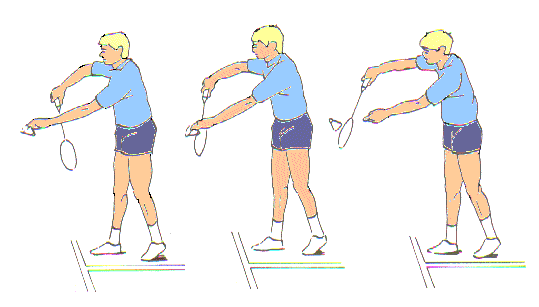 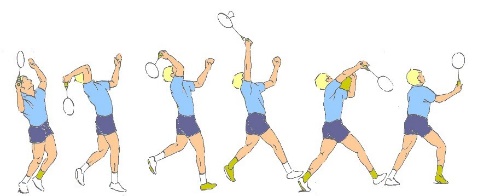                                     Overhead Clear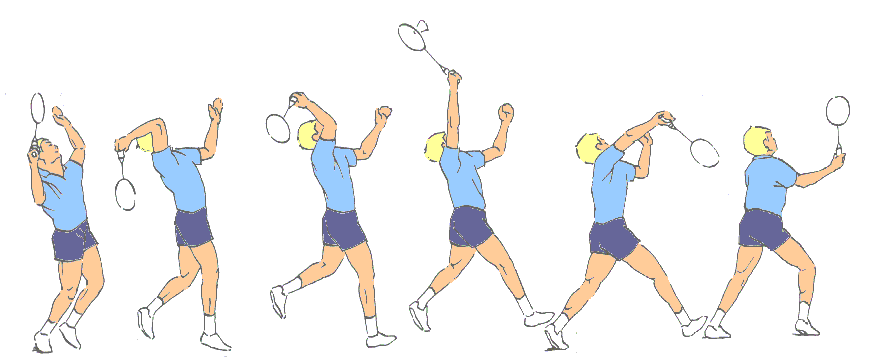                              Drop Shot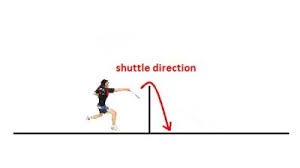                                Net Shot 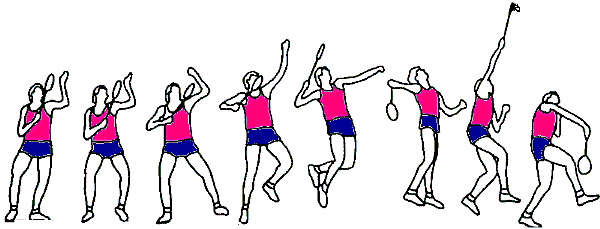                             Smash ShotTick if they have completed any of these additional shotsBackhand Drop Shot            Backhand Clear           Backhand Smash                                                   Areas for improvementTeaching Points- High serveTeaching Points- Backhand/Flick ServeHave they completed it?Non-dominant foot forwardDominant foot forwardSide onRacket resting at the hipRacket by the side Holding shuttle by the ‘feathers’Racket meets shuttle and lands mid to back courtPush through, shuttle landing behind the service lineTeaching PointsHave they completed it?Non-dominant foot forwardSide onContact high above their head‘Whip’ action and follow through Teaching PointsHave they completed it?Non-dominant foot forwardSide onContact high above their head‘Tap’ action, shuttle lands just over the netTeaching PointsHave they completed it?Dominant foot forwardRacket in front Lunge at the net‘Tap’ action, shuttle lands just over the netTeaching PointsHave they completed it?Side onNon- dominant foot forwardContact highAngle racket down